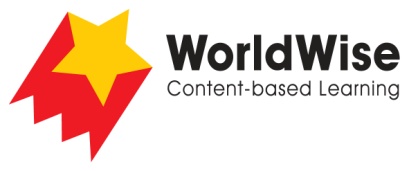 Levels T–V – Investigations							Rock Snot, Cane Toads and
Other AliensPart 3 – Record and analyse data
Find a way of recording your information that will allow you to see any patterns in the data.Once completed, make sure you save this file.Reasons why plants or animals are introduced to a placeProblems that these invading pests can cause